Back to the BasicsGod of Covenant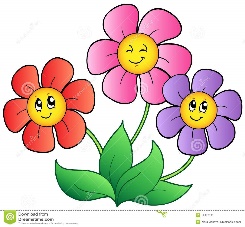 Lesson 25 AssignmentDue 11-12 April 2022Old Testament Books of the Bible:Be able to say all the Old Testament books in order.Be able to give a description of all 39 books.Know Your Bible booklet:  Read the page for 1 Peter. Workbook The entire book of 1 Peter is in the back of your workbook, on pages 130-139.Use this text to read through all five chapters this week.  You may also read other versions, but it will be helpful to visualize these pages as you work through the course—you will be marking the text from time to time.There are NO QUESTIONS to answer for next week.  We will work through the Introduction together in class.